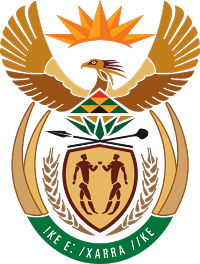 MINISTRY FOR COOPERATIVE GOVERNANCE AND TRADITIONAL AFFAIRSREPUBLIC OF SOUTH AFRICANATIONAL ASSEMBLYQUESTIONS FOR WRITTEN REPLYQUESTION NUMBER 2017/ 2536DATE OF PUBLICATION: 25 AUGUST 2017Mrs A M Dreyer (DA) to ask the Minister of Cooperative Governance and Traditional Affairs:(1)	Whether, with regard to the reply to question 2460 on 28 July 2015, he wrote to the Member of the Executive Council (MEC) responsible for local government in Gauteng, if not, why not; if so, (a) will he provide Mrs A M Dreyer with a copy of the letter and any further correspondence between him and the MEC in relation to this matter; (2)	(a) what were the findings of the investigation that he requested the MEC to commission and (b) will he provide Mrs A M Dreyer with a copy of the full report of the investigation?	Reply:Yes, my predecessor wrote to the MEC responsible for Local Government in Gauteng requesting him to commission an investigation, in terms of section 106 of the Local Government: Municipal Systems Act, 2000 (Act No 32). (a) The correspondence to the MEC is attached as Annexure A.(a) The MEC responsible for Local Government in Gauteng referred the matter to the municipality.  The municipality dealt with the matter through a disciplinary process and the outcome was the dismissal of the employee concerned.  In light of the above, investigation report is therefore not available.   